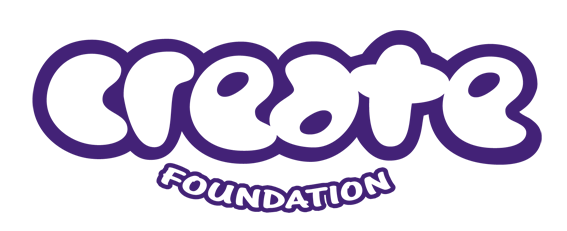 Complaint / Feedback FormFor Children and Young People and Consumersof CREATE Foundation_____________________________              ____________________________Signature				     Signature (Staff member taking the complaint)Date Received: ___/___/___Would you like to provide Would you like to provide Would you like to provide Feedback       □Make a Complaint □Feedback       □Make a Complaint □Name:Date:   /   /Contact Details:Contact Details:Have you addressed your feedback or complaint with the staff member or program in question?                 Yes        □                  No      □   Have you addressed your feedback or complaint with the staff member or program in question?                 Yes        □                  No      □   Have you addressed your feedback or complaint with the staff member or program in question?                 Yes        □                  No      □   Have you addressed your feedback or complaint with the staff member or program in question?                 Yes        □                  No      □   Have you addressed your feedback or complaint with the staff member or program in question?                 Yes        □                  No      □   Details of Feedback or Complaint (tell us what happened, include the date and where you were, how do you feel about it and if you have tried to resolve the issue)Details of Feedback or Complaint (tell us what happened, include the date and where you were, how do you feel about it and if you have tried to resolve the issue)Details of Feedback or Complaint (tell us what happened, include the date and where you were, how do you feel about it and if you have tried to resolve the issue)Details of Feedback or Complaint (tell us what happened, include the date and where you were, how do you feel about it and if you have tried to resolve the issue)Details of Feedback or Complaint (tell us what happened, include the date and where you were, how do you feel about it and if you have tried to resolve the issue)Who is the feedback/complaint about? ________________________Details:NOTE: Please attach additional information if this space is not adequate for your response.Who is the feedback/complaint about? ________________________Details:NOTE: Please attach additional information if this space is not adequate for your response.Who is the feedback/complaint about? ________________________Details:NOTE: Please attach additional information if this space is not adequate for your response.Who is the feedback/complaint about? ________________________Details:NOTE: Please attach additional information if this space is not adequate for your response.Who is the feedback/complaint about? ________________________Details:NOTE: Please attach additional information if this space is not adequate for your response.What would you like to see happen?What would you like to see happen?What would you like to see happen?What would you like to see happen?What would you like to see happen?Would you be open to mediation to resolve your complaint?                                                                              Yes        □                  No      □   Would you be open to mediation to resolve your complaint?                                                                              Yes        □                  No      □   Would you be open to mediation to resolve your complaint?                                                                              Yes        □                  No      □   Would you be open to mediation to resolve your complaint?                                                                              Yes        □                  No      □   Would you be open to mediation to resolve your complaint?                                                                              Yes        □                  No      □   